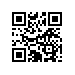 ПРИКАЗ28.04.2020 г.							      № 8.3.6.2-06/2804-25О проведении государственной итоговой аттестации студентов образовательной программы «Городское развитие и управление» факультета Санкт-Петербургская школа социальных наук и востоковедения в 2020 годуПРИКАЗЫВАЮ:Провести с 01 июня 2020г. по 30 июня . государственную итоговую аттестацию студентов 2 курса образовательной программы магистратуры «Городское развитие и управление», направления подготовки 38.04.04 «Государственное и муниципальное управление», факультета Санкт-Петербургская школа социальных наук и востоковедения, очной формы обучения.Включить в состав государственной итоговой аттестации следующее государственное аттестационное испытание: - защита выпускной квалификационной работы.Государственное аттестационное испытание организовать и провести с применением дистанционных технологий.Проведение государственного аттестационного испытания сопровождать видеозаписью в установленном в НИУ ВШЭ порядке.Утвердить график проведения государственной итоговой аттестации согласно приложению.Установить окончательный срок загрузки итогового варианта выпускной квалификационной работы в систему LMS до 20 мая 2020 г.Директор								                 С.М.КадочниковПриложение УТВЕРЖДЕНприказом НИУ ВШЭот 28.04.2020г. № 8.3.6.2-06/2804-25 График проведения государственной итоговой аттестации в 2019-2020 учебном годупо направлению 38.04.04 «Государственное и муниципальное управление», образовательная программа «Городское развитие и управление»Государственное аттестационное испытаниеМероприятие ГИА Дата проведенияВремя проведенияСписок студентовзащита ВКР (магистерской диссертации)ГЭК03 июня 2020 г.10-00 : 19-00Бутырина Наталья АндреевнаГерман Дарья ИгоревнаГладышева Диана ВитальевнаДолгопольский Сергей ЛьвовичИстомина Юлия ВячеславовнаКараев Исфарндиёр УрунбойевичКокотчиков Антон АлександровичКиселев Дмитрий ОлеговичКурамшина Лана ИгоревнаМаргарян Агван Самвеловичзащита ВКР (магистерской диссертации)ГЭК04 июня 2020 г.10-00 : 19-00Меркурьева Ангелина ВикторовнаМукминова Ирина АндреевнаНакопия Линда ГелаевнаПанова Ольга ВадимовнаСергиенко Марина СергеевнаСтепанова Екатерина СергеевнаТарасова Алина ГеннадьевнаФардеева Ирина НаильевнаФомин Роман СергеевичШабанова Галина АлександровнаИтоговое заседание ГЭКИтоговое заседание ГЭК04 июня 2020 г.19-00 : 20-00